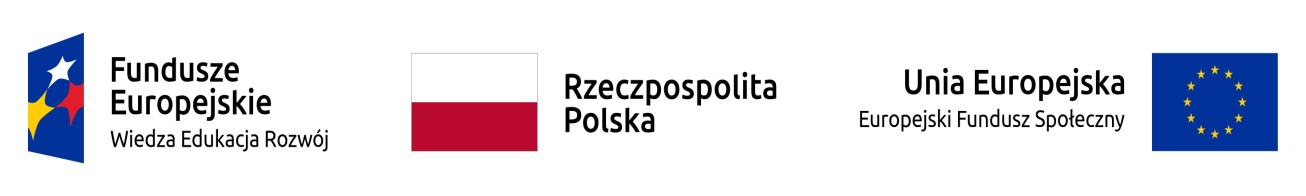 ZAMAWIAJĄCYAKADEMIA NAUK STOSOWANYCH IM. STANISŁAWA STASZICA W PILEul. Podchorążych 10, 64-920 Piła___________________________________________________________________________Nr zamówienia:	AG-2240-10-2023„Usługa szkoleniowa IKO – Simens Simatic S7-1200”Przedmiot zamówienia realizowany jest w ramach projektu „Inkubator kompetencji - Zintegrowany Program Rozwoju Państwowej Wyższej Szkoły Zawodowej im. Stanisława Staszica w Pile”, POWR.03.05.00-00-Z005/17 dofinansowany ze środków Europejskiego Funduszu Społecznego w Ramach Programu Operacyjnego Wiedza Edukacja Rozwój 2014-2020.Nazwa oraz adres ZamawiającegoNazwa oraz adres Zamawiającego: Akademia Nauk Stosowanych im. Stanisława Staszica w Pile 
ul. Podchorążych 10, 64-920 PiłaNumer tel.: 067 352-26-00Adres poczty elektronicznej: dag@ans.pila.plAdres strony internetowej prowadzonego postępowania: https://platformazakupowa.pl/pn/ans_pila Adres strony internetowej, na której udostępniane będą zmiany i wyjaśnienia treści SWZ oraz inne dokumenty zamówienia bezpośrednio związane z postępowaniem o udzielenie zamówieniaZmiany i wyjaśnienia treści, SWZ oraz inne dokumenty zamówienia bezpośrednio związane 
z postępowaniem o udzielenie zamówienia będą udostępniane na stronie internetowej: https://platformazakupowa.pl/pn/ans_pilaTryb udzielenia zamówieniaPostępowanie o udzielenie zamówienia publicznego prowadzone jest w ramach trybu podstawowego, zgodnie z art. 275 ust. 1. Opis przedmiotu zamówieniaKody CPV:80510000-2 Usługi szkolenia specjalistycznego 80530000-8 Usługi szkolenia zawodowego Przedmiot zamówienia na świadczenie usług szkoleniowych w ramach projektu realizowanego przez Akademię Nauk Stosowanych im. Stanisława Staszica w Pile, ul. Podchorążych 10, 64-920 Piła, projektu „Inkubator kompetencji - Zintegrowany Program Rozwoju Państwowej Wyższej Szkoły Zawodowej im. Stanisława Staszica w Pile”, POWR.03.05.00-00-Z005/17 dofinansowanego ze środków Europejskiego Funduszu Społecznego w Ramach Programu Operacyjnego Wiedza Edukacja Rozwój 2014-2020.Temat szkolenia: Programowanie sterowników logicznych SIMENS SIMATIC S7-1200 wraz z przeprowadzeniem egzaminu certyfikującego.Szczegółowy opis przedmiotu zamówienia zawiera załącznik nr 1 do SWZ.Termin wykonania zamówieniaSzkolenia powinny zostać zrealizowane w terminie 24.06.2023 do 30.06.2023 z wyłączeniem niedzieli 25.06.2023 r.Projektowane postanowienia umowy w sprawie zamówienia publicznego, które zostaną wprowadzone do treści tej umowyProjektowane postanowienia umowy w sprawie zamówienia publicznego, które zostaną wprowadzone do treści tej umowy, określone zostały w załączniku nr 6 do SWZ.Informacje o środkach komunikacji elektronicznej, przy użyciu, których Zamawiający będzie komunikował się z wykonawcami, oraz informacje o wymaganiach technicznych i organizacyjnych sporządzania, wysyłania i odbierania korespondencji elektronicznej.W postępowaniu o udzielenie zamówienia  komunikacja między Zamawiającym a Wykonawcami odbywa się przy użyciu środków komunikacji elektronicznej w rozumieniu ustawy z dnia 18 lipca 2002 r. o świadczeniu usług drogą elektroniczną (Dz.U. z 2013 r., poz. 1422, z 2005 r., poz. 1844, z 2016 r., poz. 147 i 615) za pośrednictwem Platformy Zakupowej https://platformazakupowa.pl/pn/ans_pilaWe wszelkiej korespondencji związanej z niniejszym postępowaniem Zamawiający i Wykonawcy posługują się znakiem sprawy tj. AG-2240-10-23.Komunikacja między Zamawiającym a Wykonawcami, w tym wszelkie oświadczenia, wnioski, zawiadomienia oraz informacje przekazywane będą w formie elektronicznej za pośrednictwem Platformy Zakupowej i formularza „Wyślij wiadomość” znajdującego się na stronie postępowania. Za datę przekazania (wpływu) oświadczeń, wniosków, zawiadomień oraz informacji przyjmuje się datę ich przesłania za pośrednictwem Platformy poprzez kliknięcie przycisku „Wyślij wiadomość”, po którym pojawi się komunikat, że wiadomość została wysłana do Zmawiającego. Sposób sporządzenia dokumentów elektronicznych, oświadczeń lub elektronicznych kopii dokumentów musi być zgodny z wymogami określonymi w Rozporządzeniu Prezesa Rady Ministrów z dnia 27 czerwca 2017 r. w sprawie użycia środka komunikacji elektronicznej  w postępowaniu        
 o udzielenie zamówienia publicznego oraz udostępniania i przechowywania dokumentów elektronicznych oraz rozporządzeniu Ministra Rozwoju z dnia 26 lipca 2016 r. w sprawie rodzajów dokumentów, jakich może żądać zamawiający od wykonawcy w postępowaniu  o udzielenie zamówienia.Wykonawca przystępując do niniejszego postępowania o udzielenie zamówienia publicznego, akceptuje warunki korzystania z Platformy Zakupowej określone w Regulaminie zamieszczonym na stronie internetowej pod adresem https://platformazakupowa.pl/strona/1-regulamin w zakładce „regulamin” oraz uznaje go za wiążący.Zamawiający informuje, że instrukcje korzystania z Platformy Zakupowej dotyczące w szczególności logowania, pobrania dokumentacji, składania wniosków o wyjaśnienie treści SWZ, składania ofert oraz innych czynności podejmowanych w niniejszym postępowaniu przy użyciu Platformy Zakupowej znajdują się w zakładce „Instrukcje dla Wykonawcy” na stronie internetowej pod adresem https://platformazakupowa.pl/strona/45-instrukcjeZamawiający nie przewiduje sposobu komunikowania się z Wykonawcami w inny sposób niż przy użyciu środków komunikacji elektronicznej, wskazanych w SWZ.Wskazanie osób uprawnionych do komunikowania się z WykonawcamiZamawiający wyznacza następującą osobę do kontaktu z Wykonawcami:Maciej Gawrysiak  Komunikacja zgodnie z postanowieniami rozdziału VIII pkt. 1.Termin związania ofertąWykonawca jest związany ofertą od dnia upływu terminu składania ofert do dnia 24.06.2023 r.W przypadku, gdy wybór najkorzystniejszej oferty nie nastąpi przed upływem terminu związania ofertą określonym w SWZ, Zamawiający przed upływem terminu związania ofertą zwraca się jednokrotnie do Wykonawców o wyrażenie zgody na przedłużenie tego terminu o wskazywany przez niego okres, nie dłuższy niż 30 dni.Przedłużenie terminu związania ofertą, o którym mowa w ust.2, wymaga złożenia przez Wykonawcę pisemnego oświadczenia o wyrażeniu zgody na przedłużenie terminu związania ofertą.Opis sposobu przygotowania ofertyOferta musi być sporządzona w języku polskim, w postaci elektronicznej w ogólnie przyjętych formatach danych i opatrzona kwalifikowanym podpisem elektronicznym, podpisem zaufanym lub podpisem osobistym. Sposób składania oraz zaszyfrowania oferty opisany został na Platformie zakupowej Open Nexus   https://platformazakupowa.pl/strona/1-regulamin Do przygotowania oferty konieczne jest posiadanie przez osobę upoważnioną do reprezentowania Wykonawcy kwalifikowanego podpisu elektronicznego, podpisu osobistego lub podpisu zaufanego. Jeżeli na ofertę składa się kilka dokumentów, Wykonawca powinien stworzyć folder, do którego przeniesie wszystkie dokumenty oferty, podpisane kwalifikowanym podpisem elektronicznym, podpisem zaufanym lub podpisem osobistym. Następnie z tego folderu Wykonawca zrobi folder.zip (bez nadawania mu haseł i bez szyfrowania). W kolejnym kroku za pośrednictwem Aplikacji do szyfrowania Wykonawca zaszyfruje folder zawierający dokumenty składające się na ofertę. Wszelkie informacje stanowiące tajemnicę przedsiębiorstwa w rozumieniu ustawy z dnia 16 kwietnia 1993 r. o zwalczaniu nieuczciwej konkurencji (Dz. U. z 2019 r. poz. 1010), które Wykonawca zastrzeże, jako tajemnicę przedsiębiorstwa, powinny zostać złożone w osobnym pliku wraz z jednoczesnym zaznaczeniem polecenia „Załącznik stanowiący tajemnicę przedsiębiorstwa” a następnie wraz z plikami stanowiącymi jawną część skompresowane do jednego pliku archiwum (ZIP). Wykonawca zobowiązany jest, wraz z przekazaniem tych informacji, wykazać spełnienie przesłanek określonych w art. 11 ust. 2 ustawy z dnia 16 kwietnia 1993 r. o zwalczaniu nieuczciwej konkurencji. Zaleca się, aby uzasadnienie zastrzeżenia informacji, jako tajemnicy przedsiębiorstwa było sformułowane w sposób umożliwiający jego udostępnienie. Zastrzeżenie przez Wykonawcę tajemnicy przedsiębiorstwa bez uzasadnienia, będzie traktowane przez Zamawiającego, jako bezskuteczne ze względu na zaniechanie przez Wykonawcę podjęcia niezbędnych działań w celu zachowania poufności objętych klauzulą informacji zgodnie z postanowieniami art. 18 ust. 3 pzp. Do oferty należy dołączyć oświadczenie o niepodleganiu wykluczeniu w postaci elektronicznej opatrzone kwalifikowanym podpisem elektronicznym, podpisem zaufanym lub podpisem osobistym, a następnie wraz z plikami stanowiącymi ofertę skompresować do jednego pliku archiwum (ZIP) – załącznik nr 3 do SWZ.Do przygotowania oferty zaleca się wykorzystanie Formularza Oferty, którego wzór stanowi Załącznik nr 2 do SWZ. W przypadku, gdy Wykonawca nie korzysta z przygotowanego przez Zamawiającego wzoru, w treści oferty należy zamieścić wszystkie informacje wymagane             
 w Formularzu Ofertowym. Do oferty należy dołączyć: Pełnomocnictwo upoważniające do złożenia oferty, o ile ofertę składa pełnomocnik;Pełnomocnictwo dla pełnomocnika do reprezentowania w postępowaniu Wykonawców wspólnie ubiegających się o udzielenie zamówienia - dotyczy ofert składanych przez Wykonawców wspólnie ubiegających się o udzielenie zamówienia; Załącznik nr 2 - Formularz ofertowy Załącznik nr 3 –  Oświadczenia wykonawcyZałącznik nr 4 – Oświadczenie RODO.Załącznik nr 5 – Oświadczenie w zakresie przeciwdziałania wspieraniu agresji na UkrainęZałącznik nr 1 – Opis przedmiotu zamówienia – przedmiotowy środek dowodowy Pełnomocnictwo do złożenia oferty musi być złożone w oryginale w takiej samej formie, jak składana oferta (t.j. w formie elektronicznej lub postaci elektronicznej opatrzonej kwalifikowanym podpisem elektronicznym, podpisem zaufanym lub podpisem osobistym). Dopuszcza się także złożenie elektronicznej kopii (skanu) pełnomocnictwa sporządzonego uprzednio w formie pisemnej, w formie elektronicznego poświadczenia sporządzonego stosownie do art.97 §2 ustawy z dnia 14 lutego 1991 r. - Prawo o notariacie, które to poświadczenie notariusz opatruje kwalifikowanym podpisem elektronicznym, bądź też poprzez opatrzenie skanu pełnomocnictwa sporządzonego uprzednio w formie pisemnej kwalifikowanym podpisem, podpisem zaufanym lub podpisem osobistym mocodawcy. Elektroniczna kopia pełnomocnictwa nie może być uwierzytelniona przez upełnomocnionego.Jeżeli Wykonawca nie złoży przedmiotowych środków dowodowych lub złożone przedmiotowe środki dowodowe będą niekompletne, Zamawiający wezwie do ich złożenia lub uzupełnienia w wyznaczonym terminie.  Postanowień ust.10 nie stosuje się, jeżeli przedmiotowy środek dowodowy służy potwierdzaniu zgodności z cechami lub kryteriami określonymi w opisie kryteriów oceny ofert lub, pomimo złożenia przedmiotowego środka dowodowego, oferta podlega odrzuceniu albo zachodzą przesłanki unieważnienia postępowania.XI. Sposób oraz termin składania ofertOfertę należy złożyć do dnia 26.05.2023 r. do godz.10:00 za pośrednictwem Platformy Zakupowej https://platformazakupowa.pl/pn/ans_pilaWykonawca może złożyć tylko jedną ofertę. Zamawiający odrzuci ofertę złożoną po terminie składania ofert. Wykonawca przed upływem terminu do składania ofert może wycofać ofertę za pośrednictwem Formularza do wycofania oferty dostępnego na Platformie zakupowej Open Nexus. Sposób wycofania oferty został opisany w Instrukcji użytkownika dostępnej na Platformie zakupowej Open Nexus Wykonawca po upływie terminu do składania ofert nie może wycofać złożonej oferty. XII. Termin otwarcia ofertOtwarcie ofert nastąpi w dniu 26.05.2023 r. , o godzinie 10:30.Otwarcie ofert jest niejawne. Zamawiający, najpóźniej przed otwarciem ofert, udostępnia na stronie internetowej prowadzonego postępowania informację o kwocie, jaką zamierza przeznaczyć na sfinansowanie zamówienia. Zamawiający, niezwłocznie po otwarciu ofert, udostępnia na stronie internetowej prowadzonego postępowania informacje o: nazwach albo imionach i nazwiskach oraz siedzibach lub miejscach prowadzonej działalności gospodarczej albo miejscach zamieszkania wykonawców, których oferty zostały otwarte; cenach lub kosztach zawartych w ofertach. W przypadku wystąpienia awarii systemu teleinformatycznego, która spowoduje brak możliwości otwarcia ofert w terminie określonym przez Zamawiającego, otwarcie ofert nastąpi niezwłocznie po usunięciu awarii. Zamawiający poinformuje o zmianie terminu otwarcia ofert na stronie internetowej prowadzonego postępowania. XIII. Sposób obliczenia cenyWykonawca poda cenę oferty w Formularzu Ofertowym sporządzonym według wzoru stanowiącego Załącznik Nr 2 do SWZ, jako cenę brutto. Wykonawca uwzględniając wszystkie wymogi, o których mowa w niniejszej Specyfikacji  Warunków Zamówienia, powinien w cenie brutto ująć wszystkie koszty niezbędne dla prawidłowego   
 i pełnego wykonania przedmiotu zamówienia zgodnie z postanowieniami SWZ. Wszystkie ceny określone przez wykonawcę zostaną ustalone na okres ważności umowy. Wykonawca zaoferuje cenę jednoznaczną i ostateczną, która nie będzie podlegała negocjacjom przy podpisaniu umowy.  W ofercie należy podać wartość brutto (liczbowo i słownie) przedmiotu zamówienia. Całkowita wartość brutto powinna być wyrażona liczbowo i słownie oraz podana z dokładnością do dwóch miejsc po przecinku, przy zachowaniu matematycznej zasady zaokrąglania liczb. Kwoty zaokrągla się do pełnych groszy, przy czym końcówki poniżej 0,5 grosza pomija się, a końcówki od 0,5 grosza zaokrągla się do 1 grosza. Walutą rozliczeniową jest PLN. Cenę oferty należy podać w walucie polskiej (liczbowo i słownie). Jeżeli złożono ofertę, której wybór prowadziłby do powstania u zamawiającego obowiązku podatkowego zgodnie z przepisami o podatku od towarów i usług, zamawiający w celu oceny takiej oferty dolicza do przedstawionej w niej ceny podatek od towarów i usług, który miałby obowiązek rozliczyć zgodnie z tymi przepisami. Wykonawca, składając ofertę, informuje zamawiającego, czy wybór oferty będzie prowadzić do powstania u zamawiającego obowiązku podatkowego, wskazując nazwę (rodzaj) towaru lub usługi, których dostawa lub świadczenie będzie prowadzić do jego powstania, oraz wskazując ich wartość bez kwoty podatku. Wykonawca poda w Formularzu Ofertowym stawkę podatku od towarów i usług (VAT) właściwą dla przedmiotu zamówienia, obowiązującą według stanu prawnego na dzień składania ofert. Określenie ceny ofertowej z zastosowaniem nieprawidłowej stawki podatku od towarów i usług (VAT) potraktowane będzie, jako błąd w obliczeniu ceny i spowoduje odrzucenie oferty, jeżeli nie ziszczą się ustawowe przesłanki omyłki (na podstawie art. 226 ust. 1 pkt. 10 pzp w związku z art. 223 ust. 2 pkt. 3 pzp). W przypadku zamówienia na szkolenia wykonawcy winni zastosować zwolnienie z podatku.W przypadku rozbieżności pomiędzy ceną podaną cyfrowo a słownie, jako wartość właściwa zostanie przyjęta cena podana słownie.  XIV. Opis kryteriów oceny ofert, wraz z podaniem wag tych kryteriów i sposobu oceny ofertWybór oferty dokonany zostanie na podstawie poniższych kryteriów oceny ofert: cena – 100 % Sposób oceny ofert: kryterium procentowe zostanie zamienione na punkty według następującego wzoru. Kryterium „cena” (C) – 100%: Ocenie będzie podlegała cena brutto podana przez Wykonawcę 
w formularzu oferty. Oferta z najniższą ceną brutto otrzyma maksymalną liczbę punktów                    
 tj. 100 punktów, a pozostałym ofertom przypisana zostanie odpowiednio liczba punktów zgodnie ze wzorem:C=(Cmin./Cof) x 100 pkt.gdzie:C - wartość punktowa badanej oferty za kryterium cena,C min. - oferowana najniższa cena spośród badanych ofert,C of. - cena oferty badanej.Zamawiający udzieli zamówienia Wykonawcy, który spełni wszystkie postawione w SWZ warunki oraz otrzyma największą liczbę punktów wyliczoną zgodnie ze wzorem.Ocenie będą podlegać wyłącznie oferty niepodlegające odrzuceniu. W toku badania i oceny ofert Zamawiający może żądać od Wykonawców wyjaśnień dotyczących treści złożonych przez nich ofert lub innych składanych dokumentów lub oświadczeń. Wykonawcy są zobowiązani do przedstawienia wyjaśnień w terminie wskazanym przez Zamawiającego. Zamawiający wybiera najkorzystniejszą ofertę w terminie związania ofertą określonym w SWZ. Jeżeli termin związania ofertą upłynie przed wyborem najkorzystniejszej oferty, Zamawiający wezwie Wykonawcę, którego oferta otrzymała najwyższą ocenę, do wyrażenia, w wyznaczonym przez Zamawiającego terminie, pisemnej zgody na wybór jego oferty. W przypadku braku zgody, o której mowa w ust. 7, oferta podlega odrzuceniu, a Zamawiający zwraca się o wyrażenie takiej zgody do kolejnego Wykonawcy, którego oferta została najwyżej oceniona, chyba, że zachodzą przesłanki do unieważnienia postępowania. XV. Informacje o formalnościach, jakie muszą zostać dopełnione po wyborze oferty w celu zawarcia umowy w sprawie zamówienia publicznegoZamawiający zawiera umowę w sprawie zamówienia publicznego z uwzględnieniem art. 577 pzp. Wykonawca, którego oferta została wybrana, jako najkorzystniejsza, zostanie poinformowany przez Zamawiającego o miejscu i terminie podpisania umowy. Wykonawca, o którym mowa w ust. 1, ma obowiązek zawrzeć umowę w sprawie zamówienia na warunkach określonych w projektowanych postanowieniach umowy, które stanowią Załącznik Nr 6  SWZ. Umowa zostanie uzupełniona o zapisy wynikające ze złożonej oferty. Przed podpisaniem umowy Wykonawcy wspólnie ubiegający się o udzielenie zamówienia          
 (w przypadku wyboru ich oferty, jako najkorzystniejszej) przedstawią Zamawiającemu umowę regulującą współpracę tych Wykonawców. Jeżeli Wykonawca, którego oferta została wybrana, jako najkorzystniejsza, uchyla się od zawarcia umowy w sprawie zamówienia publicznego Zamawiający może dokonać ponownego badania i oceny ofert spośród ofert pozostałych w postępowaniu Wykonawców albo unieważnić postępowanie. XVI. Pouczenie o środkach ochrony prawnej przysługujących WykonawcyW przypadku prowadzonego postępowania Wykonawcy mają możliwości  wniesienia odwołania do KIO, zgodnie z postanowieniami art. 513 - 516 ustawy Pzp.XVII. Klauzula informacyjna dotycząca przetwarzania danych osobowych Zgodnie z art.13 ust. 1 i 2 rozporządzenia Parlamentu Europejskiego i Rady (UE) 2016/679           
 z dnia 27  kwietnia 2016  r. w sprawie ochrony osób fizycznych w związku z przetwarzaniem danych osobowych  i w sprawie swobodnego przepływu takich danych  oraz uchylenia dyrektywy 95/46/WE (ogólne rozporządzenie o ochronie danych) (Dz. Urz. UEL 119 z 04.05.2016, str.1), dalej „RODO”, informuję, że:administratorem Pani/Pana danych osobowych jest Akademia Nauk Stosowanych im. Stanisława Staszica w Pile;w sprawach związanych z Pani/Pana danymi  proszę kontaktować się z Inspektorem Ochrony Danych, kontakt pisemny za pomocą poczty tradycyjnej na adres Akademia Nauk Stosowanych im. Stanisława Staszica w Piel, ul. Podchorążych 10, 64-920 Piła, pocztą elektroniczną na adres 
e-mail: : iod@asn.pila.pl;Pani/Pana dane osobowe przetwarzane będą na  podstawie art. 6 ust.1 lit. c RODO w celu prowadzenia przedmiotowego postępowania o udzielenie  zamówienia publicznego oraz zawarcia umowy, a podstawą prawną ich przetwarzania jest obowiązek prawny stosowania sformalizowanych procedur udzielania zamówień publicznych spoczywający na Zamawiającym;odbiorcami Pani/Pana danych osobowych będą osoby lub podmioty, którym udostępniona zostanie dokumentacja postępowania w oparciu o art.18 oraz art. 74 ustawy Pzp;Pani/Pana dane osobowe będą przechowywane, zgodnie z art. 78 ust. 1 ustawy Pzp, przez okres 4 lat od dnia zakończenia postępowania o udzielenie zamówienia, a jeżeli czas trwania umowy przekracza 4 lata, okres przechowywania obejmuje cały czas trwania umowy;obowiązek podania przez Panią/Pana danych osobowych bezpośrednio Pani/Pana dotyczących jest wymogiem ustawowym określonym w przepisach ustawy Pzp, związanym   
 z udziałem w postępowaniu o udzielenie zamówienia publicznego; konsekwencje nie podania określonych danych wynikają z ustawy Pzp;w odniesieniu do Pani/Pana danych osobowych decyzje nie będą podejmowane w sposób zautomatyzowany, stosownie do art. 22 RODO;Posiada Pan/Pani:na podstawie art. 15 RODO prawo dostępu do danych osobowych Pani/Pana dotyczących;na podstawie art. 16 RODO prawo do sprostowania lub uzupełnienia Pani/Pana danych osobowych, przy czym skorzystanie z prawa do sprostowania lub uzupełnienia nie może skutkować zmianą wyniku postępowania o udzielenie zamówienia publicznego ani zmianą postanowień umowy w zakresie niezgodnym z ustawą Pzp oraz nie może naruszać integralności protokołu oraz jego załączników.na podstawie art. 18 RODO prawo żądania od administratora ograniczenia przetwarzania danych osobowych  z zastrzeżeniem przypadków, o których mowa  w art. 18 ust. 2 RODO, przy czym prawo do ograniczenia przetwarzania nie ma zastosowania                  
w odniesieniu do przechowywania, w celu zapewnienia korzystania ze środków ochrony prawnej lub w celu ochrony prawnej osoby fizycznej lub prawnej, lub z uwagi na ważne względy interesu publicznego Unii Europejskiej lub państwa członkowskiego, a także nie ogranicza przetwarzania danych osobowych do czasu zakończenia postępowania          
  o udzielenie zamówienia.prawo do wniesienia skargi do Prezesa Urzędu Ochrony Danych Osobowych, gdy uzna Pani/Pan, że przetwarzanie danych osobowych Pani/Pana dotyczących narusza przepisy RODO;nie przysługuje Pani/Panu:w związku z art. 17 ust. 3 lit. b, d lub e RODO prawo do usunięcia danych osobowych;prawo do przenoszenia danych osobowych, o którym mowa w art. 20 RODO;na podstawie art. 21 RODO prawo sprzeciwu, wobec przetwarzania danych osobowych, gdyż podstawą prawną przetwarzania Pani/Pana danych osobowych jest art. 6 ust. 1 lit. c RODO.Jednocześnie Zamawiający przypomina o ciążącym na Pani/Panu obowiązku informacyjnym wynikającym z art. 14 RODO względem osób fizycznych, których dane przekazane zostaną Zamawiającemu w związku z prowadzonym postępowaniem i które Zamawiający pośrednio pozyska od wykonawcy biorącego udział w postępowaniu, chyba, że ma zastosowanie, co najmniej jedno z wyłączeń, o których mowa w art. 14 ust. 5 RODO.XVIII. Załączniki do SWZIntegralną częścią niniejszej SWZ stanowią następujące załączniki: Załącznik nr 1 – Opis przedmiotu zamówieniaZałącznik nr 2 –  Formularz oferty Załącznik nr 3 –  Oświadczenia wykonawcyZałącznik nr 4 – Oświadczenie z RODO.Załącznik nr 5 – Oświadczenie w zakresie przeciwdziałania wspieraniu agresji na UkrainęZałącznik nr 6 – Wzór umowy